Tagesschule KirchbergAnmeldung Schneesportlager30. Januar bis 2. Februar 2023Angaben zum Kind	(Bitte pro Kind ein Blatt ausfüllen. Das Formular finden Sie auf www.schule-kirchberg.ch.)	Name:	     	Vorname:	     	Geschlecht:	     	Geburtsdatum:	     	Adresse:	     	Allergien/Medikamente:	 Ja:      		 Nein	Bemerkungen:	     	Unser Kind isst:	 kein Fleisch          kein SchweinefleischAngaben zu den Eltern			Mutter		Vater	Name:	     	     	Vorname:	     	     	Telefon:	     	     	Mobile:	     	     	Geschäft:	     	     Anmeldeschluss: 11. November 2022Ort, Datum:	Unterschrift     	___________________________________(bitte leer lassen)EingangsstempelTagesschule:Bestätigung durch die Tagesschule:Hiermit bestätigen wir, dass Ihr Kind am Schneesportlager teilnehmen kann. 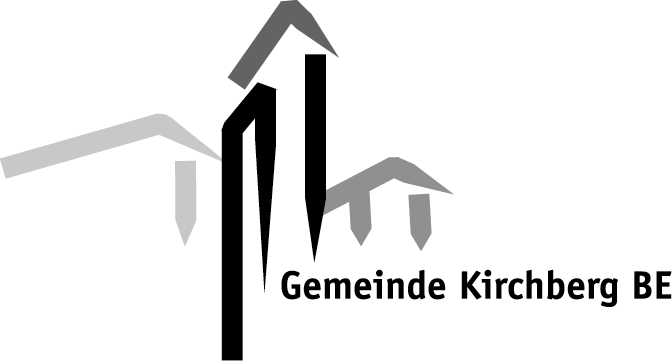 